W5 ProjectResearch Template NameCite the article reviewed in APA style:***In the template, any direct quotes from the articles needs to only include the page number.Week 5 TemplateCheck the correct method used in your articleQuantitative	Qualitative	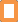 Identify the research problem.Identify the research purpose.Summarize the literature review.Identify the nursing framework or theoretical perspective.Identify the research questions or hypotheses.Identify the variables.Identify and discuss the appropriateness of the design.Describe the procedures for data collection.Discusses the validity and reliability of the instruments, tools, or surveys.Describe the final sample.Summarize the results including statistical analysis used or other method of analysis.Discuss the significance of the study. Did it resolve the question?Discuss the legal and ethical issues of the study. Include the use of human subjects and their protection.Describe any cultural aspects of the study.Describe how the results of the research may affect future nursing practice.\Apply the research to your nursing practice.